Domovy na Orlici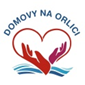 1. máje 104, 517 22 Albrechtice nad Orlicí, IČO 42886171tel, fax.: 494377069, e-mail: info@domovynaorlici.cz Kuliner-škola vařeníJan RimplerRudice 268679 06 JedovniceIČO 64474798Objednávka  číslo:  067 / 2023Při písemném styku a na fakturu uvádějte číslo objednávkyV Borohrádku dne 12.06.2023Text---------------------------------------------------------------------------------------------------------------------------Objednáváme dle telefonické dohody u Vás kulturní akci (teambuilding) „Vaření s Kulinerem“ ve dnech 12.9.2023 a 26.10.2023 pro  zaměstnance Domova pro seniory, Borohrádek  za celkovou cenu do 110.000,00 Kč, včetně DPH.---------------------------------------------------------------------------------------------------------------------------V naší hlavní činnosti (sociální služby) nejsme plátci DPH.Děkujeme za vyřízení objednávky.